ПРОЄКТ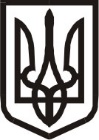 Виконавчий комітет Нетішинської міської радиХмельницької областіР І Ш Е Н Н Я___.05.2024					Нетішин				  № ____/2024Про надання А. житлового приміщення у гуртожитку, що на …, з фонду житла для тимчасового проживання громадянВідповідно до статті 30, пункту 3 частини 4 статті 42 Закону України «Про місцеве самоврядування в Україні», Житлового кодексу України, пунктів 5, 16 та 18 Порядку надання і користування житловими приміщеннями з фондів житла для тимчасового проживання, затвердженого постановою Кабінету Міністрів України від 31 березня 2004 року № 422, підпункту 1.2. пункту 1 Положення про порядок надання житлової площі у гуртожитках, що перебувають у комунальній власності міста Нетішина, затвердженого рішенням виконавчого комітету Нетішинської міської ради від 11 лютого 2016 року № 77/2016, рішення виконавчого комітету Нетішинської міської ради від 27 квітня 2023 року                   № 156/2023 «Про включення житлового приміщення до фонду житла для тимчасового проживання громадян», з метою розгляду листа Управління культури ВК НМР, зареєстрованого у Фонді комунального майна міста Нетішина 17 квітня 2024 року за № 27/08-04, враховуючи рекомендації громадської комісії з житлових питань при виконавчому комітеті Нетішинської міської ради від                    08 травня 2024 року, виконавчий комітет Нетішинської міської радиВИРІШИВ:1. Надати А. та члену її сім’ї А. житлове приміщення № …, житловою площею … кв.м, у гуртожитку, що на …, з фонду житла для тимчасового проживання громадян, як особі, що перебуває у місті у зв’язку з роботою, терміном на 1 рік.2. Рекомендувати начальнику Нетішинської міської військової адміністрації Григорію Олендрі видати ордер А. для вселення у житлове приміщення в гуртожитку міста.3. Протягом місяця з дня отримання ордера А. укласти з КП НМР «ЖКО» договір про надання послуг з управління багатоквартирного будинку.4. Контроль за виконанням цього рішення покласти на заступника міського голови Оксану Латишеву.Міський голова 							    Олександр СУПРУНЮК